NAME:___________________________________________NFS Year 11 Student Work Log (Pathway 1 or 2) 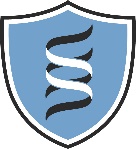 Given the school closure, it is essential that you complete work to prepare you for your post 16 destination. With this in mind, we have created a number of ‘bridging tasks’ that year 11 students must complete. You will be completing one of the following work pathways depending on what and where you are studying next year:With this work in mind, we have made a logging sheet that you must complete every weekday - your tutor will set this as an assignment on Microsoft Teams in your tutor group team. You must then send it to your tutor via Microsoft Teams every two weeks. You will submit your logs on Friday 15 May, 29 May, 12 June and 19 June. Your tutors will be making contact with parents/carers if they are not receiving the work log. Per week, if you are taking A Levels you should be completing the following amount of work:This should equate to approximately 15 hours of bridging work per week as a minimum. You can do more if you wish! This can be split into 3 hours of bridging work per weekday.  Additionally, you need to complete approximately 1 hour of research and task completion on https://www.unifrog.org/sign-in. You could do 2 hours in the morning and 1 hour in the afternoon, for example. It is a very good idea to plan what you will do a day in advance!Monday 4 May has been completed for you as an example of the how to fill in the log and the detail needed (If you wish, you can delete this and change it to subjects of your choice and different timings!) Week commencing: 4 MayWeek commencing:Pathway 1 – A Levels at NFSPathway 2 – A Level courses at another sixth form or collegePathway 3 – Level 1, 2 or 3 course at another college (or an apprenticeship).Complete all bridging tasks for your A Level choices.These must be completed and brought with you on your first day of NFS sixth form.Complete all relevant NFS bridging tasks for your A Level choices. I.e. if you are looking to study biology at another college then you can complete the NFS bridging tasks for biology. Even if the exam board is different, it is still excellent practice. Also, complete any bridging tasks that may be available for non-NFS A Levels on your chosen sixth form/college’s website (if available). Complete all relevant English/maths work, and career/course work set on Microsoft Teams. This will be based on: Functional maths tasksEnglish language (Seneca Learning) Work relevant to your college course/career via BBC Bitesize.All level 1, 2 and 3 courses require you to have good English and maths skills so it is very important you keep up this work. SubjectTime spent on subject per weekSubject 15 hoursSubject 2 5 hoursSubject 3 5 hoursDay and dateBridging workOther Activities Monday: 4 MaySubject 1: Bridging task 1 for economics – researched the first 10 key terms and made flash cards. I will post picture on Teams for my tutor. (1 hour) Compulsory: Unifrog (1hr)Optional:Complete bridging task 1 for my back up 3rd option subject (Geography) Monday: 4 MaySubject 2: Bridging task 1 for Spanish - Use this link to memorise some important A Level vocabulary. Keep a note of the sections you have completed. https://www.memrise.com/course/395583/a-level-spanish-vocabulary-2/ (1hr)Compulsory: Unifrog (1hr)Optional:Complete bridging task 1 for my back up 3rd option subject (Geography) Monday: 4 MaySubject 3: Bridging task 1 for maths – researched first 12 key terms and made flash cards. I will post picture on Teams for my tutor. (1hr) Compulsory: Unifrog (1hr)Optional:Complete bridging task 1 for my back up 3rd option subject (Geography) Tuesday:Subject 1:Tuesday:Subject 2:Tuesday:Subject 3:Wednesday:Subject 1:Wednesday:Subject 2:Wednesday:Subject 3:Thursday:Subject 1:Thursday:Subject 2:Thursday:Subject 3:Friday :Subject 1:Friday :Subject 2:Friday :Subject 3:Day and dateBridging workOther Activities Monday:Subject 1:Monday:Subject 2:Monday:Subject 3:Tuesday:Subject 1:Tuesday:Subject 2:Tuesday:Subject 3:Wednesday:Subject 1:Wednesday:Subject 2:Wednesday:Subject 3:Thursday:Subject 1:Thursday:Subject 2:Thursday:Subject 3:Friday :Subject 1:Friday :Subject 2:Friday :Subject 3:On Unifrog I have done the following:Over these two weeks I felt:Over these two weeks I felt:I enjoyed…I struggled with…